МБДОУ «Чечеульский детский сад»Консультация для родителейИгры для развития речевого слуха.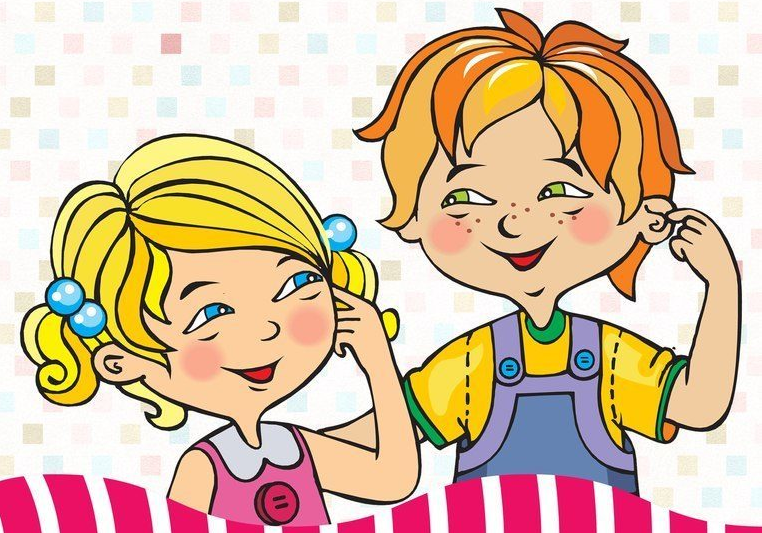                                                                                           Учитель-логопед                                                                                                  Величкина Е.А.с.Чечеул2020г.У человека от рождения  есть три вида слуха: физический, музыкальный и речевой.  Физический слух позволяет нам слышать звуки окружающего мира, отличать друг от друга неречевые звуки. Музыкальный слух - позволяет наслаждаться музыкой, оценивать ее  по высоте, тембру, громкости и т.д.  Речевой слух особенный. Он необходим человеку для того, чтобы понимать речь окружающих. Его необходимо развивать.Речевой слух включает в себя способность к слуховому вниманию и пониманию слов, умение воспринимать и различать разные качества речи: тембр (Узнай по голосу, кто тебя позвал?), выразительность (Послушай и угадай, испугался или обрадовался мишка?).Развитый речевой слух включает в себя и хороший фонематический слух, т. е. умение дифференцировать все звуки (фонемы) родного языка — различать смысл слов, близких по звучанию (уточка — удочка, дом — дым).Наличия фонематического слуха достаточно для практического речевого общения, но этого мало для овладения чтением и письмом. При овладении грамотой у ребенка должна возникнуть новая, высшая степень фонематического слуха — звуковой анализ или фонематическое восприятие: способность установить, какой звук слышен в слове, определить порядок их следования и количество. Это очень сложное умение, оно предполагает способность вслушиваться в речь, держать в памяти услышанное слово, названный звук. К сожалению, не все дети к концу дошкольного возраста имеют хорошо  развитый речевой слух, что в дальнейшем отражается на обучении ребенка в школе.Предлагаем вам игры для развития речевого слуха детей разного возраста.Игры для развития речевого слуха у детей 2-4 лет.«Мы по улице идём»Цель: учить сосредотачиваться на отдельных звуках улицы, выделять их из общего шумового фона.Описание игры: на прогулке обращать внимание на звуки улицы, описывать их, привлекая внимание детей: зачирикал воробей, каркнула ворона, проехала машина, дворник подметает дорожку, скрипит дверьИгра «Внимание!».Цель: развивать слуховое восприятие, внимание.Игровой материал и наглядные пособия: мяч.Описание: взрослый  предлагает ребенку поиграть в мяч. Ребенок совершает то или иное действие с мячом, после того как взрослый скажет: «Внимание!». Например: «Внимание! Кати мяч!», «Внимание! Кидай мяч!», «Внимание! Подбрось мяч вверх» и т. д.Игра «Молоточек».Цель: развивать слух, освоить категорию «громко - тихо».Игровой материал и наглядные пособия: детский молоток.Описание: взрослый  предлагает ребенку поиграть в «плотника». Дать ребенку  игрушечный молоток, объяснить, что сейчас он будет забивать маленькие гвозди, поэтому стучать надо тихо. Продемонстрировать. «А сейчас надо забить большой гвоздь - стучать надо сильно и громко». Отдать ребенку молоток, руководя игрой, повторять: «Маленькие гвозди, большой гвоздь».Игра «Угадай по голосу».Цель: развивать внимание, слуховое восприятие.Описание: для того чтобы играть в эту игру, понадобится помощь одного или нескольких взрослых (игру можно проводить с группой детей). Предложить ребенку закрыть глаза. Кто-нибудь из взрослых имитирует голос какого-либо животного (мычит, лает, мяукает). Ребенок должен угадать, чей голос он слышал.Игра «Где я?».Цель: развивать внимание, слуховое восприятие.Игровой материал и наглядные пособия: бубен (колокольчик).Описание: взрослый  предлагает ребенку закрыть глаза, отойти в сторону и постучать в бубен (позвонить в колокольчик). Ребенок, не открывая глаз, должен показать рукой то место, откуда исходит звук.Игра «Ать-два!».Цель: развивать чувство ритма.Игровой материал и наглядные пособия: барабан.Описание: взрослый показывает ребенку, как можно маршировать под стук барабана, побуждая его повторять действия. Во время марша можно считать: «Раз-два, левый! Раз-два, правый!», стараясь, попадать под ритм шага ребенка.«Дарики-дарики, злые комарики»Цель: Развивать речевой слух, умение быстро реагировать на слово.Описание игры:  Взрослый собирает в щепотку пальцы и делает кистью круговые движения:Дарики-дарики, злые комарики,Вились, кружились, и в ушко вцепились!Взрослый  пытается дотронуться до названной части тела у ребёнка, а тот старается прикрыть её руками.То же, называя другую часть тела (носик, щёчку, шейку)Игры для развития речевого слуха у детей 4-5лет.«Внимательные ушки»Взрослый просит детей поднять руку, если он произнесет слово неправильно, если правильно – хлопнуть в ладоши. Например: вагон, флакон, загон, вагон, фагон«Слышим звон и знаем, где он».Цель: определять направление источника звука, ориентироваться в пространстве, понимать наречия спереди, сзади, сверху, снизу.Оборудование: Колокольчик.Описание игры: Попросите ребенка закрыть глаза и позвоните в колокольчик спереди, сзади, сверху, снизу от ребёнка. Ребенок должен повернуться лицом к тому месту, откуда слышен звук и, не открывая глаз, рукой показать направлениеИгра «Скажи, что ты слышишь? »Цель: развитие слухового восприятия, дифференциация неречевых звуков.Оборудование: стаканы (с водой и пустой, баночки с крупами, фольга, деревянные и металлические ложки, ширма.Описание игры: сначала показать и назвать предметы, демонстрируя их звучание. Затем за ширмой выполнять различные действия с предметами (переливать воду, пересыпать крупу). Ребёнок должен определить, что он слышит (шуршание бумаги, звук льющейся воды и т. д.)«Найди игрушку».Ребенок отворачивается, взрослый прячет игрушку. Малыш должен найти ее, ориентируясь на громкость хлопков взрослого: чем ближе к игрушке, тем сильнее хлопки. Соответственно, чем дальше от игрушки, тем тише хлопки взрослого. Меняемся? Хорошо!Игра «Кто как кричит? »«В лесу» - ребенок определяет, кто его позвал, близко или далеко;«Три медведя» - определить, кому принадлежат реплики из сказки.Одна и та же реплика произносится поочередно различным по высоте голосом, в трех вариантах: — Кто сидел на моем стуле?— Кто ел из моей чашки?— Кто спал в моей постели?— Кто же был в нашем доме? И т. п"Аленушка-ревушка"Цель – развитие слухового восприятия, внимания и памяти.Ход игры. Покажите детям куклу и прочитайте двустишие:У нас живет Аленушка,Плакса девочка и ревушка.Наша куколка умеет плакать по-разному: если ей хочется лимон, она плачет так: "А… ", если ей хочется яблоко, она плачет: "А-А… ", если грушу – "А-А-А… ", если банан, то плачет: "А-А-А-А… ". Скажите, как можно назвать одним словом лимон, яблоко, грушу, банан? (фрукты). А теперь послушайте внимательно, чего хочет Аленушка.Воспроизведите звук "А" один, два, три или четыре раза и попросите ребенка показать на картинке столько точек, сколько раз заплакала Аленушка, и сказать, что же она хочет.Игра «Подбери нужное слово»Взрослый читает стихотворение. Ребенок должен выбрать из слов, близких по звуковому составу, нужное, в соответствии с данным определением понятия.Я опять задачу дам—всё расставить по местам:Что скатали мы зимой?.Что построили с тобой?.На крючок в реке попал?.Может всё, хоть ростом мал?.(Слова для подстановки: ДОМ, КОМ, ГНОМ, СОМ)Игра «Кто стучится? »Цель: развитие слухового восприятия, дифференциация ритмических рисунков.Оборудование: иллюстрация к сказке «Три поросенка»Описание игры: взрослый говорит детям, что поросенок ждет гостей – своих братьев. Один поросенок стучится в дверь так: /- /- / ( отстукивает ритм, второй так: /-//, а волк стучится так: //- /. Взрослый предлагает внимательно послушать ритм и определить, кто стучится.«Самое короткое или длинное слово»Взрослый произносит три слова, а дети говорят, какое слово самое короткое:СТРОИТЕЛЬ – ПЛОТНИК – ДОМДОЧЬ– ДОЧЕНЬКА – ДОЧУРКАЛУК – ПОМИДОР–ТЫКВАМЕДВЕДЬ–ЁЖ – ЛИСАИгры для развития речевого слуха 5-7 лет.К пяти годам дети уже должны уметь выделять первый и последний звук из слова,  определять количество слогов  в  слове, придумывать слова на заданный звук."Паровозик"Цель: выделять звук У из ряда других звуков, дифференцировать низкий и высокий звуки.Ход игры. Покажите ребенку игрушечный паровозик. Прочтите рифмовку:Паровозик наш бежитИ гудит, гудит, гудит.Предложите ребенку хлопнуть в ладоши тогда, когда он услышит "гудок" паровоза (звук У). При произнесении звука У прикройте рот экраном. Звуки произносите неторопливо и четко А, У, А, О, И, Ы, У.Игру можно усложнить: измените действия (покатайте паровозик, спойте песенку паровоза вместе с ребенком). Предложите ребенку покатать маленький паровозик после того, как играющий услышит тихо произнесенный звук У.«Подарки Аленке»Аленке на день рождения подарили много игрушек, в названии которых есть звук [у]. Угадай, что ей могли подарить?Вариант игры: «Загрузи корабль» (машину, самолет и т.п.).Корабль собирается в плавание. Он необыкновенный, перевозит грузы только такие, в названии которых есть звук [у]. Ребенок рисует нужные предметы на корабле.«Найди общий звук»Эта игра хорошо развивает внимание, развивает фонематический слух, формирует навык быстрого звукового анализа.Взрослый произносит 3-4 слова, в которых есть изучаемый звук.- Какой звук встречается во всех словах?Чайник, очки, ключи.Жаба, лыжи, жук.Липа, лес, соль.Попутно выясняем лексическое значение малознакомых и неизвестных слов. Просим детей придумать аналогичное задание.«Найди лишнее слово»В трех словах есть общий звук, а в четвертом - нет.Щука, плащ, шерсть, клещи.Кукла, мяч, чайник, чашка.Овца, цыпленок, солнце, луна.Игры, помогающие определить место звука в слове.1. «Звукоедик»У Звуковичков есть страшный враг - Звукоедик. Он питается первыми звуками в словах (или последними)....иван, ...каф, сто..., сту... и т.п.Варианты игры:1.1 Звукоедик попал в сад. Теперь он отгрызает первый или последний звук в названии фруктов.1.2 Звукоедик в лесу. Исчезают звуки в названиях грибов, ягод, деревьев.1.3 Звукоедик может попасть в огород, магазин, на улицу, в цирк и т.д.Играем до тех пор, пока ребенок не научится легко выделять первый или последний звук в слове.2. «Подарки зверюшкам»Крокодил Гена был в Африке. И оттуда привез подарки. Каждому подарил такой предмет, название которого начинается с такого же звука, как и имя зверюшки.Что подарил Гена волку? Лисе? Белке?3. «Цепочка слов»Игроки садятся в круг и по очереди говорят по одному слову, которые связываются «цепочку»: каждое следующее начинается с последнего звука предыдущего слова.Варианты игры:3.1 «Звуковое домино»Играющим раздаются карточки с изображением разных предметов и 3 пустых. Дети выкладывают карточки так, чтобы они составили цепочку слов. Если нет карточки с изображением предмета, в названии которого есть нужный звук, то ребенок рисует этот предмет на пустом листочке.3.2 Детям дается предметная картинка и альбомный лист. Ребенок рисует 5 предметов в определенной последовательности.3.3 Незнайка решил поиграть в «Цепочку слов»Он нарисовал: чайник - чашка – сахар – варенье - печенье. Почему он ошибся? Он сыграл по правилам?4. «Кто больше?»Придумать слова, в которых заданный звук был бы:- в начале слова- в середине- в конце слова5. «Подбери слова к схеме»Материал: предметные картинки, листы бумаги, карточки.У каждого картинка и 2 карточки, лист бумаги. Закрашенная клеточка обозначает место звука в слове.Задание: к схеме подобрать карточки. Для активизации внимания используются слова-«ловушки», которые не подходят к данным схемам.Учимся слышать твердые и мягкие согласные.1. «Найди свой домик»Игровой материал: 2 домика, картинки.В разных концах комнаты крепятся 2 домика: синий и зеленый. У детей карточки с изображением предметов. Все изображают «звуки»: «летают» по комнате и поют свои звуки. Каждый ребенок становится первым звуком в названии предмета, изображенного на картинке.«Была хорошая погода, пошли звуки гулять. Вдруг небо потемнело, начался дождь, звуки побежали прятаться в домики. В синий пускают только твердые согласные, в зеленый - мягкие. Кто неправильно определить свой звук, того в дом не пускают. Этот «звук вымок под дождем».Если дети легко определяют первый звук по твердости-мягкости, то вводим слова-«ловушки», т.е. такие, которые начинаются с гласного звука. Для таких звуков нет домика.2.«Мамина сумка»Догадайтесь, какие продукты принесла мама из магазина, если она покупала только такие, в названии которых есть звук [м]. Нарисуйте их.Варианты игры:2.1 «Мама варила обед»Какие блюда приготовила мама, если в их названии есть звук [р] т.п.3. «Построим дом»На листе бумаги нарисована стена. Просим ребенка дорисовать дом. Но изображать можно только те детали, в названии которых есть [р]: крыша, труба, крыльцо, рама, забор вокруг дома. Потом рисуют предметы только с [рь]: двери, козырек над дверью, деревья у дома.Ребенку можно предложить помощь в виде наводящих вопросов:- Из какого материала сделан дом: он кирпичный, деревянный?- Какой краской его покрасим: серой, розовой, коричневой?- Какие кустарники нарисуем вокруг дома: смородину, сирень?- Какие цветы посадим рядом с домом: астры, розы, ирисы?Учимся выполнять звуковой анализ слов.Для совершенствования навыков звукового анализа в работе используются следующие дидактические игры:1. «Отгадай слово»Перед детьми звуковая модель словаОтгадайте, какое слово зашифровано. Дети с помощью вопросов выясняют, к какой группе относится данное слово:- Это живое или нет?- Это живое.- Это человек?- Нет.- Это летает?- Да.- Это птица?- Нет.- Это насекомое?- Да.- Это муха.Литература:1. Новоселова С.Л. Игра дошкольника. М., 1989.2. Шаховская С.Н. , Худенко Е.Д. Планы занятий логопедов в детском саду для детей с нарушениями речи. Ч.1. М., 1992.